6464dialoguePiaf2Regarde! Qui est-ce?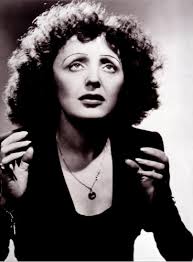 Tu ne sais pas?Non, pas du tout. C’est une femme.Oui, c’est une chanteuse française.Ah bon, comment s’appelle-t-elle? (Elle s’appelle comment?)Elle s’appelle Édith Piaf.D’accord. Qu’est-ce qu’elle chante?Elle chante par exemple: “La vie en rose”, Non, je ne regrette rien” ou “Padam...padam”Tu aimes Édith Piaf?Oui, j’aime ses chansons. Les chansons sont très belles. Écoute:Oui, pas mal. C’est quelle chanson?Pardon?Comment s’appelle la chanson?La chanson s’appelle “L’hymne à l’amour”D’accord maintenant on va boire un café!Très bien. On y va!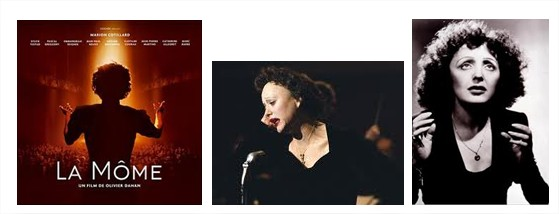 